DAC MARTA 2024 nodarbību grafiks Zināšanai  MARTS – SĒRSNU, BALOŽU MĒNESIS1.marts – kalendārā pavasara pirmā dienā;8.marts – starptautiskā sieviešu diena;17.marts – Ģertrūdes diena, kad mostas daba un kukaiņi;20.marts – astronomiskais pavasaris, kad diena un nakts ir vienāda garuma;20.marts – starptautiskā LAIMES diena21.marts – Benedikta diena, kad mostas lācis;24.marts – Pūpolu svētdiena;25.marts – Māras diena;31.marts - 1.aprīlis – LIELDIENAS;31.marts – pulkstenis jāpagriež 1 stundu uz priekšu.  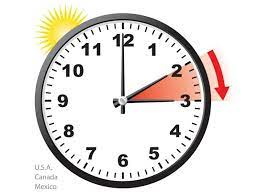 Rīta aplis900 – 930Rīta aplis900 – 930KUSTĪBA930 - 1000KUSTĪBA930 - 10001.nodarbība1010 - 11001.nodarbība1010 - 11001.nodarbība1010 - 11001.nodarbība1010 - 11001.nodarbība1010 - 11002.nodarbība1110 - 12002.nodarbība1110 - 12002.nodarbība1110 - 12002.nodarbība1110 - 12003.nodarbība1210 - 13003.nodarbība1210 - 1300Pusdienas1300 - 1400Pēcpusdiena1400 - 1500Pēcpusdiena1400 - 1500Piektdiena 01.03.2024.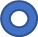 SportsSportsGrāmatu dienaGrāmatu dienaGrāmatu dienaGrāmatu dienaGrāmatu dienaGrāmatu dienaGrāmatu dienaGrāmatu dienaGrāmatu dienaGrāmatu dienaGrāmatu dienaPirmdiena 04.03.2024.SportsSportsMājturībaPraktikumsMājturībaPraktikumsMājturībaPraktikumsMājturībaPraktikumsMājturībaPraktikumsMājturībaPraktikumsMājturībaPraktikumsMājturībaPraktikumsMājturībaPraktikumsMājturībaPraktikumsMājturībaPraktikumsBiljardsBiljardsOtrdiena 05.03.2024SportsSportsRakstīšanaRakstīšanaRakstīšanaRakstīšanaRakstīšanaRakstīšanaRakstīšanaRakstīšanaRakstīšanaRakstīšanaRakstīšanaZīmēšana Zīmēšana Trešdiena 06.03.2024.Meitenes KLEITĀSMeitenes KLEITĀSMeitenes KLEITĀSMākslas diena kopā ar DaiguMākslas diena kopā ar DaiguMākslas diena kopā ar DaiguMākslas diena kopā ar DaiguMākslas diena kopā ar DaiguMākslas diena kopā ar DaiguMākslas diena kopā ar DaiguMākslas diena kopā ar DaiguMākslas diena kopā ar DaiguMākslas diena kopā ar DaiguMākslas diena kopā ar DaiguAttīstošās galda spēlesAttīstošās galda spēlesCeturtdiena 07.03.2024.SportsSportsMatemātikaSociālās zinībasMatemātikaSociālās zinībasMatemātikaSociālās zinībasMatemātikaSociālās zinībasMatemātikaSociālās zinībasMatemātika  Sociālās zinībasMatemātika  Sociālās zinībasMatemātika  Sociālās zinībasMatemātika  Sociālās zinībasMatemātika  Sociālās zinībasMatemātika  Sociālās zinībasBumbu spēlesBumbu spēlesPiektdiena 08.03.2024.Sieviešu dienas svinības centriņāSieviešu dienas svinības centriņāSieviešu dienas svinības centriņāSieviešu dienas svinības centriņāSieviešu dienas svinības centriņāSieviešu dienas svinības centriņāSieviešu dienas svinības centriņāSieviešu dienas svinības centriņāSieviešu dienas svinības centriņāSieviešu dienas svinības centriņāSieviešu dienas svinības centriņāSieviešu dienas svinības centriņāSieviešu dienas svinības centriņāPirmdiena 11.03.2024.SportsSportsRokdarbiRokdarbiRokdarbiRokdarbiRokdarbiRokdarbiRokdarbiRokdarbiRokdarbiRokdarbiRokdarbiBiljards Biljards Otrdiena 12.03.2024SportsSportsRakstīšanaRakstīšanaRakstīšanaRakstīšanaRakstīšanaRakstīšanaRakstīšanaRakstīšanaRakstīšanaRakstīšanaRakstīšanaZīmēšana Zīmēšana Trešdiena 13.03.2024.SportsBibliotēkas dienaBibliotēkas dienaBibliotēkas dienaBibliotēkas dienaBibliotēkas dienaBibliotēkas dienaBibliotēkas dienaBibliotēkas dienaBibliotēkas dienaBibliotēkas dienaBibliotēkas dienaAttīstošās galda spēlesCeturtdiena 14.03.2024.SportsSportsMatemātika  Sociālās zinībasMatemātika  Sociālās zinībasMatemātika  Sociālās zinībasMatemātika  Sociālās zinībasMatemātika  Sociālās zinībasMatemātika  Sociālās zinībasMatemātika  Sociālās zinībasMatemātika  Sociālās zinībasMatemātika  Sociālās zinībasMatemātika  Sociālās zinībasMatemātika  Sociālās zinībasBumbu spēlesBumbu spēlesPiektdiena 15.03.2024.SportsSportsGrāmatu dienaGrāmatu dienaGrāmatu dienaGrāmatu dienaGrāmatu dienaGrāmatu dienaGrāmatu dienaGrāmatu dienaGrāmatu dienaGrāmatu dienaGrāmatu dienaPirmdiena 18.03.2024SportsSportsSportsMājturībaPraktikumsMājturībaPraktikumsMājturībaPraktikumsMājturībaPraktikumsMājturībaPraktikumsMājturībaPraktikumsMājturībaPraktikumsMājturībaPraktikumsMājturībaPraktikumsMājturībaPraktikumsBiljardsBiljardsOtrdiena 19.03.2024SportsSportsSportsRakstīšanaRakstīšanaRakstīšanaRakstīšanaRakstīšanaRakstīšanaRakstīšanaRakstīšanaRakstīšanaRakstīšanaBumbu spēles Bumbu spēles Trešdiena 20.03.2024.ZAĻŠ DZELTENSZAĻŠ DZELTENSZAĻŠ DZELTENSMākslas diena kopā ar DaiguCiemiņi no centra “Zīle”Mākslas diena kopā ar DaiguCiemiņi no centra “Zīle”Mākslas diena kopā ar DaiguCiemiņi no centra “Zīle”Mākslas diena kopā ar DaiguCiemiņi no centra “Zīle”Mākslas diena kopā ar DaiguCiemiņi no centra “Zīle”Mākslas diena kopā ar DaiguCiemiņi no centra “Zīle”Mākslas diena kopā ar DaiguCiemiņi no centra “Zīle”Mākslas diena kopā ar DaiguCiemiņi no centra “Zīle”Mākslas diena kopā ar DaiguCiemiņi no centra “Zīle”Mākslas diena kopā ar DaiguCiemiņi no centra “Zīle”Attīstošās galda spēlesAttīstošās galda spēlesCeturtdiena 21.03.2024.SportsSportsMatemātika  Sociālās zinībasMatemātika  Sociālās zinībasMatemātika  Sociālās zinībasMatemātika  Sociālās zinībasMatemātika  Sociālās zinībasMatemātika  Sociālās zinībasMatemātika  Sociālās zinībasMatemātika  Sociālās zinībasMatemātika  Sociālās zinībasMatemātika  Sociālās zinībasZīmēšanaZīmēšanaPiektdiena 22.03.2024.SportsSportsVideoVideoVideoVideoVideoVideoVideoVideoVideoVideoPirmdiena 25.03.2024SportsSportsRokdarbiRokdarbiRokdarbiRokdarbiRokdarbiRokdarbiRokdarbiRokdarbiRokdarbiRokdarbiRokdarbiBiljards Biljards Otrdiena 26.03.2024Dabas materiālu ievākšana olu krāsošanaiDabas materiālu ievākšana olu krāsošanaiDabas materiālu ievākšana olu krāsošanaiDabas materiālu ievākšana olu krāsošanaiDabas materiālu ievākšana olu krāsošanaiDabas materiālu ievākšana olu krāsošanaiDabas materiālu ievākšana olu krāsošanaiRakstīšanaRakstīšanaRakstīšanaRakstīšanaRakstīšanaRakstīšanaZīmēšanaZīmēšanaTrešdiena 27.03.2024.SportsSportsMājturība - olu krāsošanaMājturība - olu krāsošanaMājturība - olu krāsošanaMājturība - olu krāsošanaMājturība - olu krāsošanaMājturība - olu krāsošanaMājturība - olu krāsošanaMājturība - olu krāsošanaMājturība - olu krāsošanaMājturība - olu krāsošanaMājturība - olu krāsošanaAttīstošās galda spēlesAttīstošās galda spēlesCeturtdiena 28.03.2024.Lieldienu svinēšana kopā ar Anitu no MellenēmLieldienu svinēšana kopā ar Anitu no MellenēmLieldienu svinēšana kopā ar Anitu no MellenēmLieldienu svinēšana kopā ar Anitu no MellenēmLieldienu svinēšana kopā ar Anitu no MellenēmLieldienu svinēšana kopā ar Anitu no MellenēmLieldienu svinēšana kopā ar Anitu no MellenēmLieldienu svinēšana kopā ar Anitu no MellenēmLieldienu svinēšana kopā ar Anitu no MellenēmLieldienu svinēšana kopā ar Anitu no MellenēmLieldienu svinēšana kopā ar Anitu no MellenēmLieldienu svinēšana kopā ar Anitu no MellenēmLieldienu svinēšana kopā ar Anitu no Mellenēm